ΣΥΛΛΟΓΟΣ ΕΚΠΑΙΔΕΥΤΙΚΩΝ Π. Ε.                                Μαρούσι  27 – 7 – 2021                                                                                                                   ΑΜΑΡΟΥΣΙΟΥ                                                                                Αρ. Πρ.: 545Ταχ. Δ/νση: Μαραθωνοδρόμου 54                                             Τ. Κ. 15124 Μαρούσι                                                            Τηλ.: 2108020788 Fax: 2108020788                                                       Πληροφ.: Φ. Καββαδία 6932628101                                                                                    Email: syll2grafeio@gmail.com                                            Δικτυακός τόπος: http//: www.syllogosekpaideutikonpeamarousiou.grΠρος: Διεύθυνση Π. Ε. Β΄ Αθήνας  Κοινοποίηση: ΤΑ ΜΕΛΗ ΤΟΥ ΣΥΛΛΟΓΟΥ ΜΑΣ, ΥΠΑΙΘ, Δ. Ο. Ε., Συλλόγους  Εκπ/κών Π. Ε. της χώρας Θέμα: « Ανακήρυξη λειτουργικών υπεραριθμιών των εκπαιδευτικών της Δ/νσης Π. Ε. Β΄ Αθήνας 2021 – Όχι στην αδιαφάνεια και στη συναλλαγή». Με ιδιαίτερα αισθήματα αγανάκτησης και οργής το Δ. Σ. του Συλλόγου Εκπ/κών Π. Ε. Αμαρουσίου πληροφορήθηκε από εκπαιδευτικούς – μέλη του ότι η Διεύθυνση Π. Ε. Β΄ Αθήνας μέσω του ψευδοΠΥΣΠΕ (διορισμένων μελών) Β΄ Αθήνας προχωρά στην ανακήρυξη λειτουργικών υπεραριθμιών στα Δημοτικά Σχολεία και Νηπιαγωγεία της Β΄ Δ/νσης Π. Ε. Αθήνας ενώ τα σχολεία είναι κλειστά λόγω καλοκαιρινών διακοπών και χωρίς να συνεδριάσουν οι σύλλογοι διδασκόντων, αφού ενημερωθούν όλοι/όλες οι εκπαιδευτικοί, ώστε να προβούν σε δηλώσεις υπεραριθμιών όσοι/όσες επιθυμούν. Δεν κατανοούμε τους λόγους για τους οποίους η Διεύθυνση Π. Ε. Β΄ Αθήνας και το ψευδοΠΥΣΠΕ Β΄ Αθήνας προχωρούν στις ενέργειες αυτές με τα σχολεία  κλειστά και τους εκπαιδευτικούς σε διακοπές, ενώ εγείρονται σοβαρά ερωτήματα αναφορικά με την διαφάνεια και την ισονομία και ισοπολιτεία υπό τις οποίες γίνονται οι ενέργειες αυτές από την πλευρά της Δ/νσης Π. Ε. Β΄ Αθήνας. Καλούμε τη Διεύθυνση Π. Ε. Β΄ Αθήνας να σταματήσει άμεσα τις ενέργειές της για ανακήρυξη λειτουργικών υπεραριθμιών εν μέσω θέρους και καλοκαιρινών διακοπών με τα σχολεία και νηπιαγωγεία κλειστά και με έλλειμα ενημέρωσης των συναδέλφων και δηλώνουμε ότι καλύπτουμε πλήρως συνδικαλιστικά και νομικά του συναδέλφους μας που θα θελήσουν να προσβάλλουν νομικά τον πίνακα υπεραρθμιών. Το Δ.Σ. του Συλλόγου Εκπ/κών Π. Ε. Αμαρουσίου παραμένει αταλάντευτα προσανατολισμένο στην υπεράσπιση των εργασιακών δικαιωμάτων των εκπαιδευτικών – μελών του και δεν θα επιτρέψει με κανέναν τρόπο να επιβληθεί καθεστώς αδιαφάνειας και ημετεροκρατίας στη λειτουργία του ΠΥΣΠΕ Β΄ Αθήνας. Καλούμε το Δ. Σ. της Δ. Ο. Ε. να επιληφθεί του θέματος. 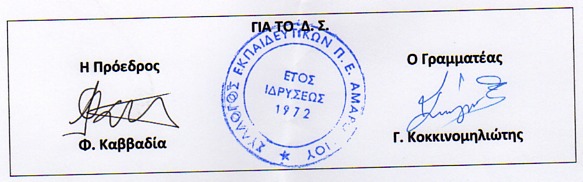 